О внесении изменений в постановление администрации Верхнесалдинского городского округа от 08.05.2015 № 1492 «Об установлении срока окончания отопительного сезона 2014-2015 годов»Руководствуясь решением Думы городского округа от 30.01.2013 № 107 «Об утверждении Положения о муниципальных правовых актах Верхнесалдинского городского округа», Уставом Верхнесалдинского городского округа,ПОСТАНОВЛЯЮ:1. Внести изменения в постановление администрации Верхнесалдинского городского округа от 08.05.2015 № 1492 «Об установлении срока окончания отопительного сезона 2014-2015 годов», изложив подпункт 1 пункта 1 в следующей редакции:«1) для муниципальных дошкольных образовательных учреждений с       15 мая 2015 года (в пределах лимитов бюджетных обязательств на текущий год); для муниципальных учреждений (за исключением дошкольных образовательных учреждений) с 08 мая 2015 года;».2. Настоящее постановление опубликовать в официальном печатном издании «Салдинская газета» и разместить на официальном сайте Верхнесалдинского городского округа: http://v-salda.ru.3. Контроль за выполнением настоящего  постановления возложить на заместителя главы администрации по управлению социальной сферой            Е.С. Вербах.Глава администрации  городского округа                                            К.С. Ильичев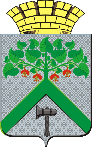 АДМИНИСТРАЦИЯВЕРХНЕСАЛДИНСКОГО ГОРОДСКОГО  ОКРУГАПОСТАНОВЛЕНИЕАДМИНИСТРАЦИЯВЕРХНЕСАЛДИНСКОГО ГОРОДСКОГО  ОКРУГАПОСТАНОВЛЕНИЕАДМИНИСТРАЦИЯВЕРХНЕСАЛДИНСКОГО ГОРОДСКОГО  ОКРУГАПОСТАНОВЛЕНИЕот____14.05.2015____ №__1593__г. Верхняя Салда